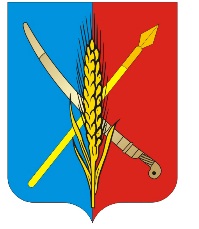 Администрация Васильево-Ханжоновского сельского поселения Неклиновского районаРостовской области                                               ПОСТАНОВЛЕНИЕ                                       с. Васильево-Ханжоновка «24»       05     2019 года                                                                            № 34«О приведении в соответствие адресных объектов по результатам инвентаризации» В соответствии с Федеральным законом от 06.10.2003г. № 131-ФЗ «Об общих принципах организации местного самоуправления в Российской Федерации», Постановлением правительства РФ от 19.11.2014г. №1221 «Об утверждении Правил присвоения, изменения и аннулирования адресов» и разделом ІV Правил Межведомственного информационного взаимодействия при ведении государственного реестра, утвержденных Постановлением Правительства от 22.05.2015г. № 492, в результате проведенной инвентаризации и в целях привидения адресного хозяйства в соответствии с действующим законодательством, постановляю  1.​ Присвоить адрес объектам недвижимого имущества, расположенным по адресу: Российская Федерация, Ростовская область, Неклиновский район, Васильево-Ханжоновское сельское поселения, хутор Благодатно-Егоровский:               Улица Октябрьская д. 3 кадастровый номер 61:26:0080201:46 жилое               Улица Октябрьская д. 8 кадастровый номер 61:26:18:0101:0609               Улица Октябрьская д. 14 кадастровый номер 61:26:0080201:27 жилое               Улица Октябрьская д. 17 кадастровый номер отсутствует 2.  Контроль за исполнением настоящего постановления оставляю за собой.     Глава Администрации Васильево-Ханжоновского      сельского поселения                                                                  С.Н. Зацарная